ПРАВИЛА ВЫБОРА ВАРИАНТАВариант контрольной работы соответствует двум последним цифрам пароля. Будьте внимательны при выборе варианта.Работа, выполненная не по своему варианту, возвращается без проверки!Проверить выводимость в исчислении высказываний методом Куайна, методом редукции и методом резолюций.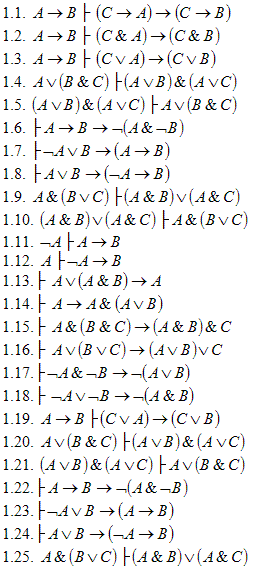 Пусть Омега - множество людей. На множестве Омега заданы следующие предикаты:E(x, y) = И <=> x и y – один и тот же человек;P(x, y) = И <=> x родитель y;C(x, y) = И <=> x и y – супруги;M(x) = И <=> x – мужчина;W(x) = И <=> x – женщина.С использованием этих предикатов записать формулы, выражающие следующие утверждения:У каждого есть отец и мать.У каждого есть бабушкаУ каждого есть дедушкаX – прабабушкаX – прадедушкаX – деверьX – шуринX – кузенX – кузинаX – золовкаX – тестьX – тещаX – свекровьX – свекорX – зятьX – снохаX – правнукУ некоторых людей есть дочьУ некоторых людей есть сестрыНекоторые супруги бездетныНекоторые супруги имеют детейНекоторые супруги имеют детей только женского полаНекоторые супруги имеют детей только мужского полаX внебрачный сын YX – двоюродная тетяПривести формулу к предваренной форме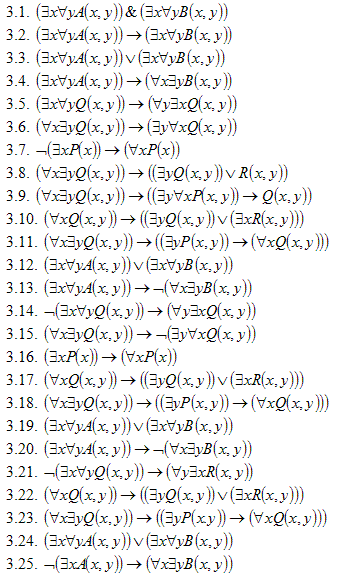 Построить машину Тьюринга для перевода из одной конфигурации в другую. На ленте всех машин Тьюринга записаны лишь нули и единицы, при этом пустые ячейки содержат нули. ( x , y ,z  1) Проверить работу машины Тьюринга для конкретных значений x , y , z . 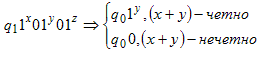 Показать примитивную рекурсивность функции f(x,y)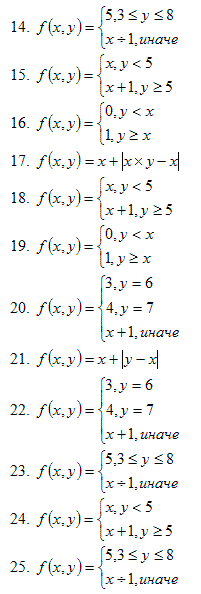 